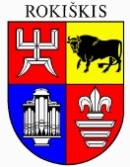 ROKIŠKIO RAJONO SAVIVALDYBĖS ADMINISTRACIJOS DIREKTORIUSĮSAKYMASDĖL narkozės aparato su paciento gyvybinių parametrų monitoriumi rokiškio rajono ligoninei PIRKIMO PROCEDŪRŲ NUTRAUKIMO2024 m. balandžio 24 d. Nr. ATF-38RokiškisVadovaudamasis Lietuvos Respublikos viešųjų pirkimų įstatymo 17 straipsnio 1 dalimi, 29 straipsnio 3 dalimi ir atsižvelgdamas į Rokiškio rajono savivaldybės administracijos viešųjų pirkimų komisijos 2024-04-24 posėdžio Nr. VPK-44 nutarimą,nutraukiu Narkozės aparato su paciento gyvybinių parametrų monitoriumi Rokiškio rajono ligoninei pirkimo (pirkimo Nr. 716613) procedūras.Įsakymas per vieną mėnesį gali būti skundžiamas Lietuvos Respublikos administracinių ginčų komisijos Panevėžio apygardos skyriui (Respublikos g. 62, Panevėžys) Lietuvos Respublikos ikiteisminio administracinių ginčų nagrinėjimo tvarkos įstatymo nustatyta tvarka.Administracijos direktorius				Valerijus RancevasJustina Balaišienė